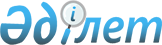 О переименовании улицыРешение акима Шокпарского сельского округа Шуского района Жамбылской области от 15 июля 2020 года № 15. Зарегистрировано Департаментом юстиции Жамбылской области 16 июля 2020 года № 4684
      В соответствии со статьей 35 Закона Республики Казахстан от 23 января 2001 года "О местном государственном управлении и самоуправлении в Республике Казахстан", подпунктом 4) статьи 14 Закона Республики Казахстан от 8 декабря 1993 года "Об административно-территориальном устройстве Республики Казахстан", на основании заключения ономастической комиссии при акимате Жамбылской области от 27 декабря 2019 года и с учетом мнения населения соответствующей территории, аким Шокпарского сельского округа РЕШИЛ:
      1. Переименовать в станции Шокпар, Шокпарского сельского округа улицу Школьная на улицу Балуан Шолак:
      2. Контроль за исполнением настоящего решения возложить на главного специалиста аппарата Шокпарского сельского округа Летчикову Марияш Маратовну.
      3. Настоящее решение вступает в силу со дня государственной регистрации в органах юстиции и вводится в действие по истечении десяти календарных дней после дня его первого официального опубликования.
					© 2012. РГП на ПХВ «Институт законодательства и правовой информации Республики Казахстан» Министерства юстиции Республики Казахстан
				
      Аким Шокпарского сельского округа

Р. Шоңбаев
